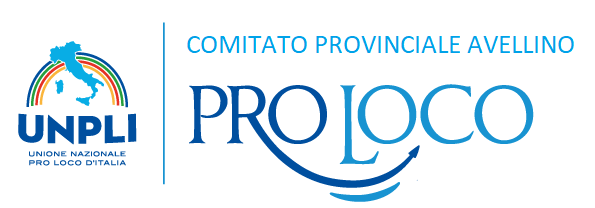 La tradizione dei Falò in IrpiniaDATALUOGOFalò,  Focarone,  Focaraccio, Fuochi,  Lu Faon,  Focalenzia,   Lu'Faone, Lu Fao' Ru, Fafaglione,  Le Vampalorie, Vegne, Vampeleria, A Lumanera, Lu Pagliar’, Ru Fuoco, Allavorati, Li Fafagliuni, De Lo Fuoco , Lumaneria, Catuozzi, Fucarone6 gennaio 2020Petruro (Forino)Falò dell'Epifania14 gennaio 2020Tavernola San Felice (Aiello)Falò in onore San Felice martire17-18-19 gennaio 2020NuscoLa notte dei falò- Lu Sant’Antuono17-18-19 gennaio 2020 Montoro frazione CalianoFalò di Sant’Antonio17-18 gennaio 2020Castelvetere sul CaloreFalò di Sant'Antonio- La Vampelenza17-26 gennaio 2020QuindiciFalò di Sant’Antonio17 gennaio 2020CervinaraI Falò di Sant'Antuono Abate17 gennaio 2020CesinaliFalò in onore di Sant'Antuono Abate17 gennaio 2020MontemaranoFalò di Sant'Antonio17 gennaio 2020Sant’Andrea di ConzaSand’Anduono maschere e ssuoni17 gennaio 2020SolofraI Falò di Sant'Antonio17 gennaio 2020TeoraLu Pagliar’ per Sant’Antuono20 gennaio 2020Aiello del SabatoFalò in onore San Sebastiano martire20 gennaio 2020AvellaFalò in onore di San Sebastiano “O’fucarone”31 gennaio 2020AvellinoFocarone di San Ciro2 febbraio 2020CastelBaroniaLu faon’8 febbraio 2020AtripaldaFocarone in onore di San Sabino14 febbraio 2020AvellinoFocarone in onore di San Modestino14 febbraio 2020Capo Castello- MercoglianoLumanera in onore di San Modestino,14 febbraio 2020MercoglianoFocarone in onore di san Modestino18 marzo 2020VillamainaRu Fuoco di S.Giuseppe18 marzo 2020BisacciaFalò di San Giuseppe19 marzo 2020Ariano IrpinoLu' faone per San Giuseppe19 marzo 2020Bagnoli Irpino“R fuocu r San Giseppu”19 marzo 2020LacedoniaFalò di San Giuseppe di Lacedonia19 marzo 2020MontagutoFao’ne de San Giuse’pp19 marzo 2020ScampitellaLu Faon' in onore di San Giuseppe19 marzo 2020TrevicoLu Faon' in onore di San Giuseppe19 marzo 2020VallesaccardaLu Faon' in onore di San Giuseppe13 giugno 2020CaposeleLu fao'ru per Sant'Antonio25 luglio 2020ForinoFalò in onore di San Nicola25 novembre 2020LapioLumaneria29 novembre 2020SirignanoFucarone di Sant’Andrea30 novembre 2020GesualdoLe vampelerie-Falò di Sant'Andrea6 dicembre 2020Volturara IrpinaLe Vampalorie di San Nicola di Bari6-7 dicembre 2020San Nicola BaroniaFaone7 dicembre 2020Conza della CampaniaFalò dell'Immacolata7 dicembre 2020San Mango sul CaloreFuoco dell'Immacolata7 dicembre 2020LuogosanoAllavorati per la Beata Vergine Maria7-8 dicembre 2020CastelfranciNotte re la Focalenzia7-8 dicembre 2020Sant’Angelo dei LombardiLi Fafagliuni in onore dell’Immacolata7-8-9 dicembre 2020LioniMadonna de lo Fuoco8 dicembre 2020MontemilettoFalò dell’Immacolata8 dicembre 2020Morra de SanctisFalò in onore della Madonna Immacolata8 dicembre 2020Savignano IrpinoFalò dell’Immacolata8 dicembre 2020TeoraLu Pagliar’ per l’Immacolata8 dicembre 2020VenticanoFalò dell’Immacolata8 dicembre 2020ZungoliFalò in onore della Madonna Immacolata13 dicembre 2020FlumeriFalò in onore di Santa Lucia13 dicembre 2020MontefalcioneFalò in onore di Santa Lucia13 dicembre 2020Morra de SanctisFalò in onore di Santa Lucia13 dicembre 2020Mugnano del CardinaleFalò in onore di Santa Lucia13 dicembre 2020Prata Principato UltraI fuochi di Santa Lucia13 dicembre 2020Pratola SerraI fuochi di Santa Lucia13 dicembre 2020Santa PaolinaFocaraccio in onore di Santa Lucia13 dicembre 2020TufoFalò in onore di Santa Lucia24 dicembre 2020MontellaLe Vegne24 dicembre 2020San Martino Valle CaudinaCatuozzi di Natale24 dicembre 2020TeoraLu Pagliar’ per il Bambin Gesù25 dicembre 2020BaianoFocarone di Baiano per Santo Stefano25 dicembre 2020Pago del Vallo di LauroFalòDal 24 dicembre al 6 gennaio 2020CandidaO’focarone29 dicembre 2020Sant’Angelo all’EscaFocaraccio in occasione del Pastiero